APPLICATION DOCUMENTS AND FEE DEPOSIT DUE BY:  September 30, 2017Cotillion 2018 is a youth development and scholarship program for college-bound high school seniors.  To apply for the program, you must complete and submit this application with an official high school transcript reflecting a minimum cumulative grade point average of 2.5 and two typewritten letters of recommendation. At least one recommendation must be from a teacher or academic official. The application also must be submitted with a headshot photograph and a fee deposit of $175 for males or $200 for females. The application packet can be submitted electronically or by postal mail.  All complete packets must be delivered or postmarked by September 30, 2017.For e-submission, complete the application at http://deedkcmo.org/cotillion. All supporting documents (transcript, recommendation letters, and photograph) must be uploaded before the application is submitted.  After submission of the application and documents, you will be directed to PayPal for payment of the fee deposit. For postal mailing, send the application packet to: DEED Foundation – Cotillion 2018, P.O. Box 16381, Kansas City, MO  64112. The fee deposit must be in certified funds (money orders or cashier checks) payable to DEED. Personal or business checks will not be accepted.Participant Information:Name________________________________________________  Gender _____   Birthday  ______________	First	 Middle	    Last		Month / Day / YearMailing Address ___________________________________________________________________________	Street	City	State	ZipHome Telephone:  ___________________________  Mobile Telephone:  _____________________________	  (Area Code)   Number		(Area Code)   NumberE-Mail _______________________________________   High School ________________________________Cumulative GPA  __________        Year of Graduation  __________     SSN Last 4 Digits Only  __________Parent/Guardian Name __________________________________      _________________________________                                                  Mother                                                                                       FatherParent/Guardian Mobile Phone ________________________         ___________________________________                                                                       Mother (Area Code) Number                              Father (Area Code) NumberParent/Guardian E-mail Address _____________________________  ________________________________Mother 					             FatherCollege or University you plan to attend: _______________________________________________________Intended major or concentration:  _____________________________________________________________Hobbies/Talents/Sports: _____________________________________________________________________Church Affiliation:  _____________________________________________T-Shirt Size (circle one) S  M  L  XLSponsored by Delta Sigma Theta Sorority, Incorporated & Delta Educational and Economic Development Foundation (DEED)Cotillion 2018Participant Application	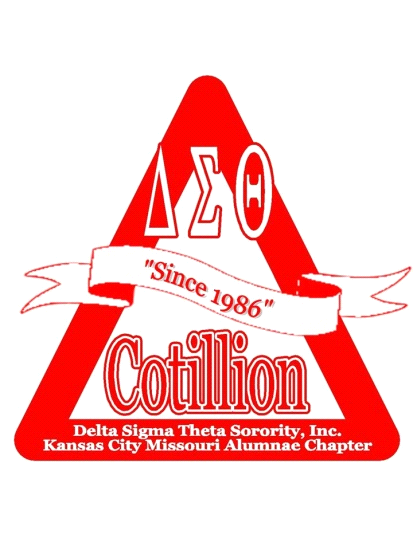 